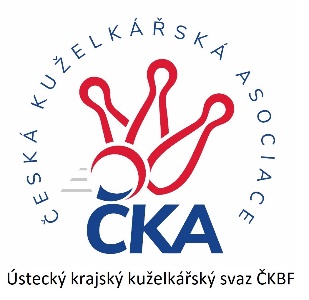       Z P R A V O D A J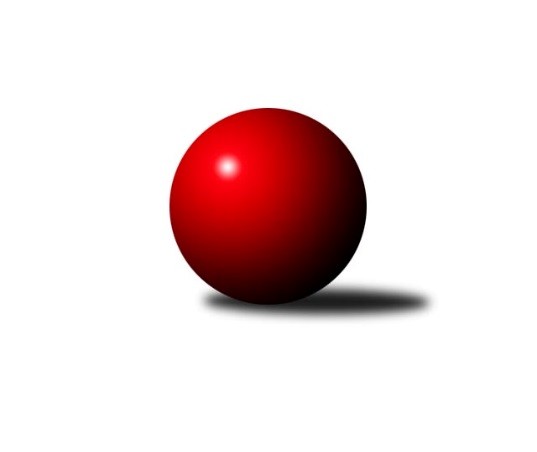 Č.14Ročník 2023/2024	3.2.2024Nejlepšího výkonu v tomto kole: 1654 dosáhlo družstvo: TJ Sokol Údlice BOkresní přebor - skupina A 2023/2024Výsledky 14. kolaSouhrnný přehled výsledků:TJ KK Louny B	- TJ Sokol Údlice B	0:6	1529:1654	1.0:7.0	2.2.SKK Bílina B	- TJ Slovan Vejprty	4:2	1572:1481	4.0:4.0	2.2.TJ Lokomotiva Žatec B	- TJ Elektrárny Kadaň C	4:2	1581:1581	5.5:2.5	3.2.TJ Sokol Údlice C	- TJ VTŽ Chomutov B	5:1	1483:1473	4.5:3.5	3.2.Tabulka družstev:	1.	TJ Elektrárny Kadaň C	14	9	1	4	52.0 : 32.0 	67.0 : 45.0 	 1605	19	2.	TJ Sokol Údlice B	14	9	0	5	58.5 : 25.5 	75.0 : 37.0 	 1626	18	3.	SKK Bílina B	14	8	1	5	46.5 : 37.5 	58.5 : 53.5 	 1609	17	4.	TJ Slovan Vejprty	14	8	0	6	47.0 : 37.0 	59.5 : 52.5 	 1562	16	5.	TJ Sokol Údlice C	14	8	0	6	46.0 : 38.0 	57.0 : 55.0 	 1567	16	6.	TJ Lokomotiva Žatec B	14	6	2	6	38.0 : 46.0 	54.5 : 57.5 	 1530	14	7.	TJ VTŽ Chomutov B	14	5	0	9	32.0 : 52.0 	45.5 : 66.5 	 1578	10	8.	TJ KK Louny B	14	1	0	13	16.0 : 68.0 	31.0 : 81.0 	 1451	2Podrobné výsledky kola:	 TJ KK Louny B	1529	0:6	1654	TJ Sokol Údlice B	Miroslav Sodomka	 	 207 	 194 		401 	 0:2 	 427 	 	211 	 216		Antonín Šulc	Jana Salačová	 	 211 	 171 		382 	 0:2 	 412 	 	223 	 189		Jaroslav Hodinář	Martina Drahošová	 	 187 	 186 		373 	 1:1 	 384 	 	184 	 200		Emil Campr	Milan Bašta	 	 176 	 197 		373 	 0:2 	 431 	 	209 	 222		Jindřich Šebelíkrozhodčí: Miroslav SodomkaNejlepší výkon utkání: 431 - Jindřich Šebelík	 SKK Bílina B	1572	4:2	1481	TJ Slovan Vejprty	Jan Štefl	 	 188 	 176 		364 	 0:2 	 393 	 	212 	 181		Bohuslav Hoffman	Roman Moucha	 	 228 	 179 		407 	 2:0 	 290 	 	138 	 152		Gabriel Baláž	Josef Šíma	 	 204 	 187 		391 	 2:0 	 311 	 	143 	 168		Josef Malár	Rudolf Šamaj	 	 221 	 189 		410 	 0:2 	 487 	 	227 	 260		Josef Hudecrozhodčí: Roman MouchaNejlepší výkon utkání: 487 - Josef Hudec	 TJ Lokomotiva Žatec B	1581	4:2	1581	TJ Elektrárny Kadaň C	Veronika Rajtmajerová	 	 171 	 175 		346 	 0:2 	 420 	 	204 	 216		Petr Strnad	Jan Rajtmajer	 	 205 	 213 		418 	 2:0 	 378 	 	185 	 193		Pavel Nocar ml.	Pavel Vacinek	 	 201 	 196 		397 	 1.5:0.5 	 387 	 	201 	 186		Lada Strnadová	Jan Čermák	 	 203 	 217 		420 	 2:0 	 396 	 	201 	 195		Jaroslav Seifertrozhodčí: Pavel VacinekNejlepšího výkonu v tomto utkání: 420 kuželek dosáhli: Petr Strnad, Jan Čermák	 TJ Sokol Údlice C	1483	5:1	1473	TJ VTŽ Chomutov B	Jaroslava Paganiková	 	 204 	 206 		410 	 2:0 	 373 	 	184 	 189		Milan Šmejkal	Radek Mihal	 	 189 	 179 		368 	 1.5:0.5 	 364 	 	185 	 179		Lenka Nováková	Karel Nudčenko	 	 182 	 164 		346 	 0:2 	 382 	 	192 	 190		Rudolf Tesařík	Jiří Suchánek	 	 189 	 170 		359 	 1:1 	 354 	 	180 	 174		Filip Prokešrozhodčí: Karel NudčenkoNejlepší výkon utkání: 410 - Jaroslava PaganikováPořadí jednotlivců:	jméno hráče	družstvo	celkem	plné	dorážka	chyby	poměr kuž.	Maximum	1.	Josef Hudec 	TJ Slovan Vejprty	432.00	298.4	133.6	8.4	7/7	(487)	2.	Rudolf Šamaj 	SKK Bílina B	422.25	295.7	126.6	5.6	5/7	(448)	3.	Lenka Nováková 	TJ VTŽ Chomutov B	419.38	291.9	127.5	7.5	6/7	(455)	4.	Roman Moucha 	SKK Bílina B	419.11	289.7	129.4	6.2	6/7	(439)	5.	Tomáš Šaněk 	SKK Bílina B	418.90	291.9	127.0	6.7	5/7	(442)	6.	Miroslav Sodomka 	TJ KK Louny B	418.43	284.6	133.8	7.3	5/7	(458)	7.	Jindřich Šebelík 	TJ Sokol Údlice B	411.07	277.0	134.0	7.0	6/7	(438)	8.	Lada Strnadová 	TJ Elektrárny Kadaň C	410.83	285.6	125.2	7.1	6/7	(446)	9.	Milan Daniš 	TJ Sokol Údlice C	410.53	278.5	132.0	7.7	5/7	(419)	10.	Zbyněk Vytiska 	TJ VTŽ Chomutov B	410.52	285.4	125.1	5.6	7/7	(437)	11.	Blažej Kašný 	TJ Sokol Údlice C	408.63	290.1	118.5	8.0	5/7	(434)	12.	Petr Strnad 	TJ Elektrárny Kadaň C	408.55	284.5	124.0	11.0	7/7	(466)	13.	Milan Lanzendörfer 	TJ Slovan Vejprty	407.31	282.9	124.4	9.1	6/7	(460)	14.	Petr Teinzer 	TJ Lokomotiva Žatec B	399.96	280.1	119.8	9.8	6/7	(425)	15.	Jan Zach 	TJ Elektrárny Kadaň C	398.08	288.8	109.3	11.3	6/7	(458)	16.	Filip Prokeš 	TJ VTŽ Chomutov B	397.62	284.8	112.8	11.8	7/7	(458)	17.	Michal Šlajchrt 	TJ Sokol Údlice B	397.28	278.0	119.3	8.3	5/7	(428)	18.	Antonín Šulc 	TJ Sokol Údlice B	396.50	278.7	117.8	8.4	5/7	(430)	19.	Jan Čermák 	TJ Lokomotiva Žatec B	396.07	284.4	111.6	7.8	6/7	(431)	20.	Emil Campr 	TJ Sokol Údlice B	395.50	284.8	110.7	10.3	6/7	(419)	21.	Pavel Nocar  ml.	TJ Elektrárny Kadaň C	393.92	288.8	105.1	10.7	6/7	(440)	22.	Karel Nudčenko 	TJ Sokol Údlice C	391.63	267.5	124.1	9.9	5/7	(421)	23.	Josef Šíma 	SKK Bílina B	391.25	275.6	115.7	10.3	5/7	(404)	24.	Pavel Vacinek 	TJ Lokomotiva Žatec B	389.97	271.9	118.0	11.2	6/7	(449)	25.	Bohuslav Hoffman 	TJ Slovan Vejprty	387.10	275.2	111.9	13.7	6/7	(418)	26.	Rudolf Tesařík 	TJ VTŽ Chomutov B	386.54	279.6	107.0	12.6	5/7	(425)	27.	Jaroslav Seifert 	TJ Elektrárny Kadaň C	384.04	276.5	107.6	11.9	5/7	(443)	28.	Jana Salačová 	TJ KK Louny B	374.60	268.6	106.0	11.3	5/7	(407)	29.	Radek Mihal 	TJ Sokol Údlice C	373.50	268.6	104.9	12.0	6/7	(410)	30.	Anna Rajtmajerová 	TJ Lokomotiva Žatec B	369.70	266.0	103.7	11.8	5/7	(406)	31.	Veronika Rajtmajerová 	TJ Lokomotiva Žatec B	369.32	265.1	104.2	13.6	5/7	(413)	32.	Josef Malár 	TJ Slovan Vejprty	366.51	262.9	103.6	14.1	6/7	(410)	33.	Milan Šmejkal 	TJ VTŽ Chomutov B	356.12	260.6	95.5	15.6	5/7	(428)	34.	Gabriel Baláž 	TJ Slovan Vejprty	335.10	242.7	92.4	16.1	5/7	(380)	35.	Martina Drahošová 	TJ KK Louny B	329.73	245.6	84.2	18.1	6/7	(414)		Jaroslav Verner 	TJ Sokol Údlice B	460.20	315.1	145.1	4.7	3/7	(512)		Jaroslava Paganiková 	TJ Sokol Údlice C	424.00	293.3	130.7	6.1	4/7	(478)		Johan Hablawetz 	TJ Slovan Vejprty	413.00	281.0	132.0	8.0	1/7	(413)		Jaroslav Hodinář 	TJ Sokol Údlice B	401.43	280.5	120.9	9.1	4/7	(419)		Eduard Houdek 	TJ Sokol Údlice B	401.38	291.5	109.9	11.0	2/7	(420)		Veronika Šílová 	TJ KK Louny B	393.75	277.9	115.9	10.4	4/7	(454)		Miroslav Šaněk 	SKK Bílina B	391.89	270.4	121.5	10.3	3/7	(413)		Petr Pop 	TJ KK Louny B	384.25	276.8	107.5	11.0	2/7	(432)		Miroslav Farkaš 	TJ Slovan Vejprty	376.00	280.0	96.0	16.0	1/7	(376)		František Pfeifer 	TJ KK Louny B	373.06	261.9	111.1	11.3	4/7	(445)		Jan Štefl 	SKK Bílina B	371.15	270.2	101.0	12.7	4/7	(397)		Milan Bašta 	TJ KK Louny B	370.83	265.7	105.1	11.9	4/7	(416)		Michal Janči 	TJ Sokol Údlice C	357.00	270.0	87.0	18.0	1/7	(357)		Soňa Tesaříková 	TJ VTŽ Chomutov B	356.50	262.5	94.0	14.5	1/7	(375)		Jana Černíková 	SKK Bílina B	349.44	255.9	93.6	15.3	3/7	(355)		Jan Rajtmajer 	TJ Lokomotiva Žatec B	348.08	252.0	96.0	15.3	4/7	(418)		Jitka Váňová 	TJ VTŽ Chomutov B	341.00	259.0	82.0	21.0	1/7	(341)		Jiří Suchánek 	TJ Sokol Údlice C	340.44	244.8	95.7	16.9	4/7	(363)		Jan Tůma 	TJ VTŽ Chomutov B	297.00	211.0	86.0	16.0	1/7	(297)		Ladislav Kandr 	TJ KK Louny B	268.00	216.5	51.5	31.5	2/7	(287)Sportovně technické informace:Starty náhradníků:registrační číslo	jméno a příjmení 	datum startu 	družstvo	číslo startu
Hráči dopsaní na soupisku:registrační číslo	jméno a příjmení 	datum startu 	družstvo	Program dalšího kola:15. kolo29.2.2024	čt	17:00	TJ Elektrárny Kadaň C - TJ Sokol Údlice B	1.3.2024	pá	17:00	SKK Bílina B - TJ Slovan Vejprty	2.3.2024	so	9:00	TJ VTŽ Chomutov B - TJ KK Louny B	2.3.2024	so	14:30	TJ Sokol Údlice C - TJ Lokomotiva Žatec B	Nejlepší šestka kola - absolutněNejlepší šestka kola - absolutněNejlepší šestka kola - absolutněNejlepší šestka kola - absolutněNejlepší šestka kola - dle průměru kuželenNejlepší šestka kola - dle průměru kuželenNejlepší šestka kola - dle průměru kuželenNejlepší šestka kola - dle průměru kuželenNejlepší šestka kola - dle průměru kuželenPočetJménoNázev týmuVýkonPočetJménoNázev týmuPrůměr (%)Výkon6xJosef HudecVejprty4876xJosef HudecVejprty125.764874xJindřich ŠebelíkÚdlice B4314xPetr StrnadEl. Kadaň C108.614202xAntonín ŠulcÚdlice B4273xJan ČermákŽatec B108.614204xPetr StrnadEl. Kadaň C4201xJan RajtmajerŽatec B108.14183xJan ČermákŽatec B4205xJindřich ŠebelíkÚdlice B107.644311xJan RajtmajerŽatec B4182xJaroslava PaganikováÚdlice C106.69410